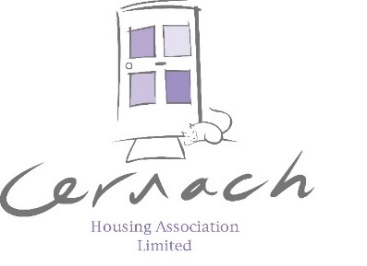 Application for donationI understand that details of any donation from Cernach may be made available to the public either on request or may be promoted through the press, social media or on our website. Signed: ………………………………………………………Date: …………………Please return by emailing admin@cernachha.co.uk or to our offices at 79 Airgold DriveName of organisation or group making the request Organisational addressName of person making the application Contact details: Email/phone number In what way are you involved in the group/organisation Donation request amount (£)Details what the money will be used for How will this benefit your group, organisation or community?